福州职业技术学院（学生工作处）榕职院学〔2024〕3号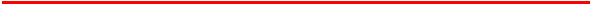 关于做好2023-2024学年秋季学期期末和寒假期间学生教育管理工作的通知 各系：为加强期末和放假期间学生教育管理，切实做好学生温书迎考等各项学生工作，让全体学生度过一个平安、祥和、欢乐、有意义的假期和春节。现就做好期末、寒假和春节期间学生工作有关事项通知如下。深入开展思政主题教育活动，丰富学生精神文化生活2024年是中华人民共和国成立75周年，以学习贯彻落实习近平新时代中国特色社会主义思想主题教育为主线，以强信心为重点加强宣传引导，巩固壮大奋进新时代的主流思想舆论，弘扬主旋律，结合春节、元宵节等时间节点，开展“我们的节日”主题教育活动，加强爱国主义教育和中华优秀传统文化教育。教育引导学生弘扬中华传统美德，主动关心父母长辈，积极承担家庭责任。教育引导学生合理规划假期生活，利用假期了解社会、认识国情、服务社会，做一件有意义的事，度过一个欢乐祥和且有意义的假期。阶段性活动材料于春节、元宵节节日前一天报学生工作处戴老师处。寒假主题教育活动材料于下学期期初报学生工作处戴老师处。强化安全意识，切实做好学生教育管理工作1.落实安全教育。抓好放假前的关键节点，通过各种教育方式，向学生广泛宣传人身安全、防诈骗、防灾情、防意外事故等安全常识，教育引导学生提高法律意识、增强守法意识，筑牢反诈防线，远离“黄赌毒”。关注学生假期安全，及时提醒学生注意交通等安全事项，加强低温雨雪冰冻灾害防御知识科普宣传，提高防护意识，学生注意路上交通安全和防寒保暖。严禁参加宗教、传销等非法活动和集会，持续加强心理健康疏导，实施有效心理干预，预防发生安全事件，做到“离校不断线”。2.加强安全排查。各系于放假前、开学前分别开展一次学生宿舍安全大检查，要求学生关好门窗、电源、水源，妥善保管贵重物品，对排查出来的问题和隐患，要逐一建立台账，落实闭环管理，严防发生火灾等安全事故。根据学校大学生创新创业创造园区闭园的相关要求，组织各入驻项目团队做好各项离园工作，关闭电源和关好门窗，把贵重物品带离工作室，并保持工作室整洁卫生。3.掌握假期学生去向。各系组织学生安全有序离校，提前做好学生离校去向登记，重点做好学生返乡情况的落实，要求学生到家后通过各种途径向辅导员汇报返乡情况，并做好备案。4.做好寒假留校学生教育管理。各系要做好留校学生留校手续办理及管理工作，确保留校学生人人有登记，请于2024年1月15日前将寒假留校学生名单、假期值班安排表报送至学生工作处林老师处（留校学生名单同时报送后勤管理处）。假期期间要深入学生宿舍排查，杜绝未登记留校、留宿他人、私拉电线、使用违规电器等现象发生，发现隐患及时上报、处置。教育引导留校学生注意在校用电、外出交通等安全，关注留校学生去向。5.加强外出实习学生的管理服务。各系要根据《福州职业技术学院学生实习管理规定（试行）》（榕职院综〔2018〕79号）、《关于进一步加强实习期间学生管理工作的意见》（榕职院学〔2019〕19号）文件要求，加强外出实习教育管理工作，提高学生安全纪律意识，把握实习学生动向。三、深入开展考风考纪及诚信教育，加强学风建设各系持续深入学风建设，落实辅导员、班主任听课、谈心制度，营造良好的温书迎考氛围。大力宣传奖学金获得者、文明宿舍、先进班集体优秀事迹，开展与学弟学妹面对面交流，提高广大学生的学习积极性和主动性，营造比学赶超的浓厚氛围。集中开展诚信理念和考风考纪专项教育动员，再次组织学生学习校纪校规中有关考试违纪作弊处分的相关规定，从学生学习态度、习惯、文明行为规范、考风考纪、思想道德规范等方面对学生进行一次集中教育。教育内容和新闻报道等过程性材料于2024年1月11日前报学生工作处林老师。四、强化日常健康教育，加强校园冬春季重点传染病防控科学宣传急性呼吸道传染病防治知识，多形式把防控知识传达给每一名师生和家长，引导他们牢固树立“健康第一责任人”理念，增强体育锻炼，养成良好卫生习惯，提高防病意识和自我防护能力。引导学生接种疫苗，倡导戴口罩、勤洗手、常通风、保持社交距离。做好因病缺课缺勤学生登记追踪健康管理、晨午检和传染病报告等制度。加强对教室、宿舍等人员聚集场所的通风，保持室内空气流通和环境整洁卫生。五、针对性做好各类学生的关心帮扶工作，解决学生实际困难1.关注学生心理动态。及时掌握学生身心健康状况，重点关注家庭经济困难、学业困难、就业困难、家庭关系特殊、少数民族学生等学生。如发现心理异常情况，要及时反馈给学生家长，尽力协助做好帮扶和干预。对于重点库中的学生，系部应持续加以关注。充分发挥朋辈力量，如主要学生干部、班级心理委员等，通过多种形式开展朋辈互助。2.深入开展精准资助和资助育人工作。关心关怀家庭经济困难学生和近期雨雪、地震等受灾地区学生返乡情况。精准细致做好困难学生走访慰问工作，宣传国家和学校资助政策，送去党和政府的温暖和关怀，加强学校与家庭的联系，增强资助育人效果，促进学生全面成长。于下学期期初将走访困难家庭学生活动材料提交至学生工作处朱老师。3.做好国际学生关怀慰问工作。加强对国际学生的安全教育和管理。开展丰富活动，为国际学生送去学校温暖关怀的同时，介绍春节传统文化的丰富内涵和民俗意蕴，让国际学生充分感受我国传统节日的浓厚氛围和中国文化的独特魅力。4.关心、关怀入伍大学生士兵。入伍大学生士兵是投身国防建设和培养良好校风学风的重要力量。请各系通过向入伍学生及家人发短信、打电话、实地走访慰问等方式送上学校的节日问候和人文关怀，了解入伍大学生及其家庭的工作学习生活情况，进行人文关怀。同时征求入伍学生及家人对征兵工作意见建议，帮助解决实际困难。六、抓好假期招聘促就业工作，推动供需精准对接各系要深入开展“寒假暖心行动”。通过线上线下相结合方式，至少举办一场线上专场招聘会或企业线上宣讲会（不少于10家企业），让毕业生在假期有职可求、有业可就。各系要积极开展“书记校长访企拓岗促进就业”行动，寒假期间至少邀请书记或校长走访重点用人单位2家，为毕业生争取更多优质岗位资源，进一步推动供需精准对接。要主动做好2024届困难毕业生群体的帮扶工作，完善“一对一”“多对一”帮扶台账，至少给每一位困难毕业生提供3-5个专业对口岗位信息。七、持续开展三创教育工作1.持续开展就业创业竞赛工作。各系要以中国国际大学生创新大赛等就业创业竞赛为切入点以赛促学、以赛促教、以赛促就，在期末和寒假期间认真总结往届参赛经验，继续做好师生全面动员工作，充分发动专业教师、在校生、毕业五年内毕业生积极参加大赛，深度挖掘教师科研成果、校企合作项目、技能竞赛成果等、近五年内毕业生创业情况，组织开展项目指导，引领师生做好就业创业大赛备赛、项目挖掘和培育，发挥专业特色，做到教学与赛场的紧密对接，力争取得新突破。继续组织相关师生参加第十六届福建省大学生职业规划大赛赛前集训和省赛网评，组织入围项目参加第十八届全国高职院校“发明杯”大学生专利创新大赛决赛，开展第十四届全国大学生电子商务“创新、创意及创业”挑战赛等相关工作。2.强化园区项目建设和管理。根据学校大学生创新创业创造园区新项目申报和“励园创客咖啡”第六届运营团队征集的相关要求，继续挖掘项目，强化指导，积极申报。八、认真落实安全值班制度要高度重视春节寒假期间留校学生的管理工作。有学生留校的系部要安排安全值班，并确保夜间有专人在校值班，要严肃值班纪律，值班人员要切实履行值班责任，确保手机通畅，保障寒假期间在校学生各项管理工作正常运行，遇到突发事件、重要紧要情况和重大网络舆情要及时按规定上报。学生工作处及相关职能部门将不定期对值班情况和学生管理工作进行抽查。请各系切实加强对期末各项学生工作的统筹安排，采取有效措施，周密布置，精心落实，确保期末学生教育管理各项工作落实到位，努力实现期末学生考试“零违纪”、期末和寒假学生“零事故”，切实维护校园的安全、和谐、稳定。福州职业技术学院学生工作处2024年1月4日